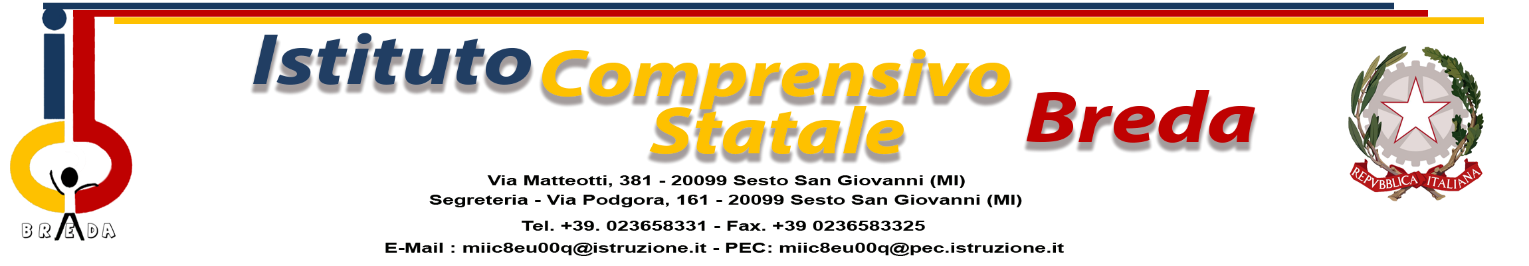 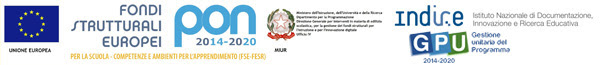 Circolare n. 173						Sesto San Giovanni, 17/05/2022												  		Ai docenti classi prime – Secondaria BredaOGGETTO: Questionario finale progetto Smart-phone classi primeSi comunica  che domani alla terza ora sarà somministrato a tutti gli alunni delle classi prime il questionario finale del progetto Smart-phone, si chiede di collaborare con il referente prof.ssa Muscherà Carla che darà tutte le indicazioni operative ed organizzative.Si ricorda inoltre che:I  questionari, verranno consegnati nelle classi e ritirati alla fine dell'ora dalla prof.ssa Muscherà.             IL DIRIGENTE SCOLASTICOProf.ssa Marina AcquatiFirma apposta ai sensi dell’art.3 comma 2 D.L.vo N. 39/93